「令和3年度NICO海外助成金相談会」 参加申込書参加を希望する回に〇をつけて下さい（複数希望可。参加は1社1回のみ）【相談会について】※今回はオンラインと対面、両方の相談会を実施いたします。　・8月31日(火)はZoomによるオンライン相談会を実施いたします。　　相談会の前にZoomミーティングの招待を送ります。詳細は追ってご連絡いたします。・9月2日(木)は県央技術支援センターにて、対面相談会を実施いたします。 　(住所：三条市須頃1丁目17番地  HP：http://www.iri.pref.niigata.jp/kakucenter/kenotop.html )・申し込みは、メールまたは電話で受付いたします。先着順となりますのでご了承下さい。　・上記の日時以外でも、電話または対面相談を受付いたします（随時）。お問合せ下さい。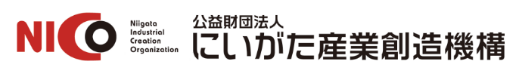 企業名住所〒所属・役職氏名TELE-Mail実施時間／会場8月31日（火）9月2日（木）実施時間／会場オンライン県央技術支援センター午前① 10：00 ～ 10：30② 10：40 ～ 11：10③ 11：20 ～ 11：50午後④ 13：00 ～ 13：30⑤ 13：40 ～ 14：10⑥ 14：20 ～ 14：50⑦ 15：00 ～ 15：30⑧ 15：40 ～ 16：10その他何時でも構わない（希望日に〇をつけて下さい）